Instruktion - TrivselvärdSom trivselvärd är du ambassadör för ett trivsamt hallklimat för alla som befinner sig i hallen.Den här manualen beskriver vad du som trivselvärd gör praktiskt före, under och efter match. Manualen ska finns tillgänglig där du hittar västen, QR-kod, block och penna.Föreningen ansvarar för att en eller två trivselvärd/ar finns på plats i samband med föreningens hemmamatcher i VSIBF: s barn- och ungdomsserier. Föreningen ansvarar för att ett schema finns tillgängligt.Före matchVar på plats 20 minuter innan matchstart. Ta på dig den blå matchvärdsvästen som finns i hallen/förrådet/kaféet (ändra texten).Om möjligt stå, gärna i entré/ingång och hälsa publik och spelare välkomna.Hälsa på både hemma- och bortaledare samt domare. Förtydliga för föreningsdomarna att de har möjlighet att be dig som trivselvärd om hjälp.Under matchDu ska synas under match. Se till att ha en lapp med QR-kod lättillgänglig (finns nedan), för att alla ska kunna göra en anmälan. Det är inte du som trivselvärd som ska göra anmälan. Observera att tanken inte är att vara ordningsvakt.Efter match
Stanna kvar en stund efter matchen innan du lägger tillbaka västen och övrigt material där du hämtade dem.

Tack för din insats för hallklimatet! 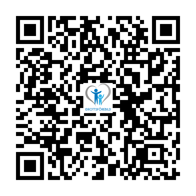 